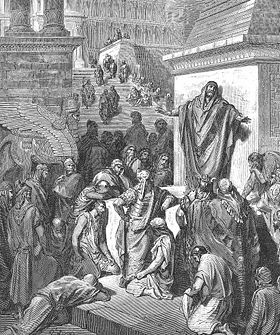 Lección 1. Contexto histórico de los profetas menoresLos profetas menores se agrupan como menores solo debido al largo de los libros. El mensaje y las lecciones aprendidas son igual de importantes como las de los profetas mayores. El período de tiempo que abarcan Joel, Jonás y Oseas es de unos 150 años.El libro de Jonás es quizás uno de los profetas menores más conocidos y su libro está escrito en un formato de narración profética similar a lo que se ve para Elías y Eliseo en I Reyes. Se trata del juicio y la misericordia de Dios con respecto a Nínive que muestra Su control sobre la naturaleza y los asuntos de las naciones fuera de Su pueblo. También aprendimos varias lecciones de la interacción de Jonás con Dios y su actitud hacia los perdidos.El libro de Joel se trata del juicio de Dios llevado a cabo por un desastre natural de langostas que consumieron la vegetación de la tierra. Sin el profeta hablando por Dios, el pueblo no sabría que este evento fue un juicio en el Día del Señor y de su necesidad de arrepentimiento. La descripción de Joel de la naturaleza de cómo las langostas atacaron la tierra, su apariencia y comportamiento muestran que él ha visto estos acontecimientos y los usa para ilustrar el juicio y la misericordia de Dios.El libro de Miqueas comprende una serie de pronunciamientos proféticos de juicio y salvación que es típico del formato usado por los profetas menores. Se declaran juicios contra Samaria (Israel), Judá y Jerusalén. La misericordia de Dios se muestra que junto con la acusación contra el pueblo está la promesa de restauración para Su pueblo.El libro de Amós es un mensaje de condenación tanto para Israel como para Judá. A cada uno se le dio un descanso de las amenazas de la invasión asiria. En este estado de comodidad, la corrupción moral y política comenzó a florecer. Comenzaron a adoptar la adoración de los dioses de los asirios, y por lo tanto apostataron de Jehová, el único Dios verdadero. En resumen, el lujo y la riqueza habían engendrado la decadencia moral y el desinterés espiritual. Amós significa “el que lleva una carga”.El libro de Oseas describe los excesos de Israel y cómo se hicieron aún más pronunciados que en la época de Amós. Oseas resume su acusación contra Israel al enfatizar el tema de la “prostitución” – un tema que él llegaría a conocer de primera mano. Israel estaba cometiendo adulterio espiritual. Se habían embarcado en un camino de idolatría y estaban alabando a estos dioses paganos por la prosperidad que estaban disfrutando (Oseas 2:12-13). La obra de Oseas enfatiza el juicio de Dios contra los malvados mientras recuerda a sus oyentes el amor y el perdón de Dios.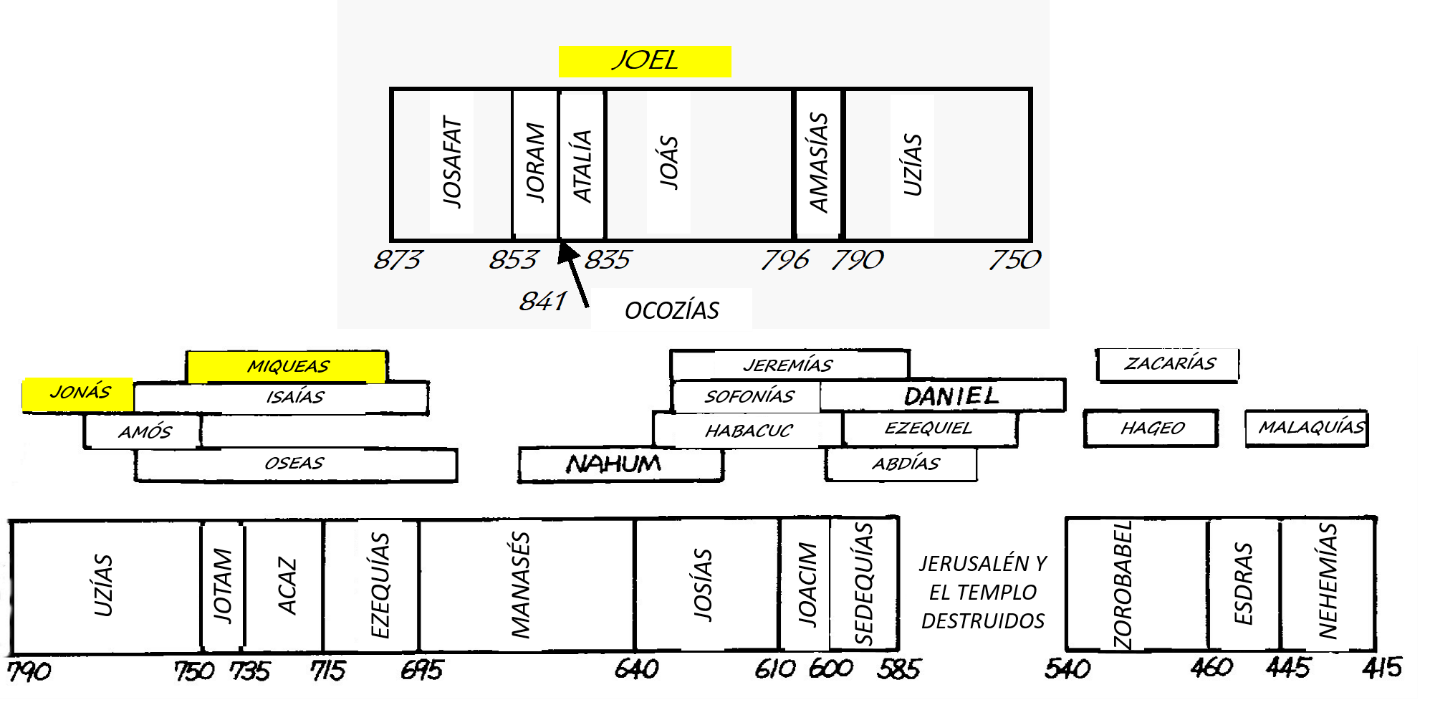 Fechas aproximadas de los profetas menoresAbdías – “Siervo de Jehová” (845 a. C.)Joel – “Jehová es Dios” (830 a. C.)Jonás – “Paloma” (780 a. C.)Amós – “El que lleva una carga” (755 a. C.)Oseas – “Salvación” (750-725 aC)Miqueas – “¿Quién como el Señor?” (740-700 a. C.)Sofonías – “Jehová se esconde” (625 a. C.)Nahum – “Consolación” (630-612 a.C.)Habacuc – “Abrazo” (612-606 aC)Hageo – “Festivo o Festival” (520 a. C.)Zacarías – “A quien Jehová recuerda” (520-518 a. C.)Malaquías – “Mi mensajero” (445-432 a. C.)Contexto históricoMundo antediluviano (tiempo antes del Diluvio) – Génesis 1-6Mundo posdiluviano (tiempo después del Diluvio) – Génesis 7-11:26Abraham en Ur/Se muda a Harán – Génesis 11:27-30, 31-32Abraham es llamado a Canaán – Génesis 12:1-9Abraham se ve obligado a Egipto por hambruna – Génesis 12:10-20Abraham, Isaac y Jacob moran en Canaán – Génesis 13-45:28Lot 	engendró a Moab (Génesis 19:37) = moabitas			engendró a Ben-Ammi (Génesis 19:38) = amonitasB. 	Abraham/Agar 	engendró a Ismael (Génesis 21:12-14) = ismaelitasIsmael 	engendró a 12 príncipes (Génesis 25:12-18) = ??	Abraham/Cetura 	engendró a Madián (Génesis 25:1-4) = madianitas	Isaac 	engendró a Esaú (Génesis 36:6-9) = edomitas	 		engendró a Jacob (Génesis 35:22-26) = Israel	Esclavitud egipcia (400 años) – Éxodo 1-12 1890-1490 a.C.El desierto (40 años) 1490-1451 a.C.La conquista (26 años) 1451-1425 a.C.Los jueces (300 años) 1406-1095 a.C.El reino unido (120 años) 1095-975 a.C.El reino dividido (Caída del Israel/Samaria en el norte) 975-722 a.C.Reino de Judá en el sur (Caída de Jerusalén) 722-586 a.C.El cautiverio (caída de Babilonia) 586-538 a.C.	La restauración 538-432 a.C.Tres movimientos principales cuando los judíos regresaron a Jerusalén:536 aC – Zorobabel regresa con 42.360 judíos457 aC – Esdras regresó con 1754 hombres judíos444 aC – Jeremías regresó y trabajó a expensas del gobierno.Dos períodos distintos de restauración:536 - 516 aC – Zorobabel reconstruye el templo (Esdras 3-6)457 - 432 aC – Nehemías y Esdras reconstruyen los muros de JerusalénLos profetas: intérpretes de la historia de IsraelEl siguiente material está resumido o tomado textualmente del texto de una conferencia de Phil Roberts presentada en las conferencias de Florida College en 1989. El material también ha sido complementado con material de clase de “Profetas y profecía” de Jim Jonas y otras fuentes.INTRODUCCIÓNAl leer y estudiar los profetas menores, a menudo nos resulta difícil detectar el trayecto exacto de sus pensamientos a lo largo de un libro. Cuando estudiamos sección por sección, o capítulo por capítulo, su material puede parecer algo desorganizado. A menudo no encaja en un esquema ordenado (como muchos sermones).Sin embargo, al considerar el papel del profeta y su propósito, es posible descubrir un patrón general que siguen todos los profetas. Por la guía del Espíritu Santo, Dios los usó como Sus intérpretes de la historia.LOS HISTORIADORES DE ISRAELUn profeta era un instrumento por el cual Dios comunicaba Sus mensajes al hombre, ya sea acerca de eventos en el futuro o reiterando lo que Dios había dicho en el pasado.Términos: Profeta (usado más de 300 veces en el Antiguo Testamento); vidente (cf. 1 Sam 9:9); hombre de Dios (casi la mitad de las referencias usadas de Eliseo).Hay tres maneras de entender el papel de los profetas.Son voceros de Dios, sirviendo como “anunciadores”, hablando lo que Dios puso en su boca.Son predicadores del pacto, relacionando su mensaje con las promesas anteriores de Dios a la nación de Israel. Estos pactos se hicieron con o a través de Abraham, Moisés y David.Son historiadores, o intérpretes de la historia de los israelitas. Sin su interpretación, el pueblo de Dios no sabría por qué estaba ocurriendo un evento dado.La evidencia bíblica sugiere que los profetas fueron los que registraron la historia del pueblo.Muy a menudo en Samuel y I Reyes, hay una breve inscripción al final del reinado de cada rey. Nos dice que los demás hechos de este rey están en el libro de las crónicas de los reyes de Judá y/o Israel. (Por ejemplo, I Reyes 16:20)Consultar los dos libros de Crónicas no siempre arroja la información prometida. (Por ejemplo, obsérvese la inscripción en I Reyes 16:27 sobre Omri. Sin embargo, tal relato no existe en Crónicas).Esto sugiere que al menos algunas de las referencias a “crónicas” son archivos o registros oficiales.Sin embargo, en Crónicas, una inscripción similar al final de los reinados de los mismos reyes dirige a los lectores al libro de los profetas. Estos son hombres como Samuel, Natán y Gad (I Crón. 29:29), Iddo y Ahías (2 Crón. 9:29), Semaías e Iddo (2 Crón. 12:15), Jehú (2 Crón. 20:34), Isaías (2 Crón. 26:22) y otros profetas. (Por ejemplo, compárense I Reyes 14:29 y 2 Crón. 12:15).La sugerencia es que estos registros históricos fueron guardados y escritos por los mismos profetas.Esto también se sugiere por la forma en que los judíos siempre han ordenado los libros del Antiguo Testamento.Nuestra Biblia en inglés separa a los profetas de los libros históricos.Los judíos utilizan sólo tres clasificaciones: la Ley, los Profetas y los Escritos. Los Profetas se dividen en Primeros y Postreros; los Postreros profetas coinciden con nuestros Profetas, pero los Primeros profetas son los libros históricos de Josué, Jueces, 1 y 2 Samuel y 1 y 2 Reyes.Los profetas sabían que la historia tenía un propósito, a diferencia de otras civilizaciones antiguas. Dios tenía un propósito para la historia de Israel. Es por eso que los reinados de varios reyes no fueron solo registros. Hubo una historia que fue parte del diseño de Dios para Israel y, a fin de cuentas, para el mundo entero. Este conocimiento del propósito le da a la historia bíblica un movimiento hacia adelante en lugar de una naturaleza cíclica o una visión de que estamos condenados a repetir la historia.Los profetas no eran necesariamente una clase de hombres completamente dedicados a esa vocación, aunque algunos lo eran. Abraham, David y Daniel fueron profetas, pero también estaban diligentemente ocupados en otros asuntos. Lo que distinguió a un profeta fue el llamado directo de Dios para entregar un mensaje al pueblo, ya sea una vez o repetidamente.Los profetas no eran parafrasistas o simplemente dados a seguir impulsos vagos. Las Escrituras pintan un cuadro definido y detallado de la comunicación entre Dios y el mensajero. (1 Sam 9:15-17; 16:7; 1 Reyes 14:5-6; 2 Sam 7:1-5).ANTECEDENTES HISTÓRICOS Y ESTADO POLÍTICOReino dividido: el reino unido de David y Salomón se dividió en dos naciones.Israel, que se componía de las diez tribus del norte.  Fue destruido por Asiria alrededor del 722 a.C.Judá, que se componía de las dos tribus del sur.Asiria fue una amenaza para Israel durante más de 100 años y es un jugador clave en los tres profetas estudiados.PREDICADOR DE LOS PACTOSLos profetas sabían cuál era el propósito de Dios para Israel porque Él lo había revelado en varios pactos con Su pueblo. Como resultado, los profetas fueron predicadores de los pactos.Los tres pactosEl pacto abrahámico – Este pacto con Abraham significó que Dios tiene un pueblo escogido, la simiente de Abraham. Todas las naciones iban a ser bendecidas a través de ellos. Su simiente sería una gran nación a quien se le daría la tierra de Canaán.El pacto mosaico – Esto especificaba los términos bajo los cuales Dios aceptaría a las naciones. Se adjuntaron tanto bendiciones como maldiciones, en función de su obediencia o rebelión.El pacto davídico – Esto hablaba del tiempo cuando Dios establecería Su reino eterno de la simiente del mismo David.La naturaleza de cada pactoEl cuadro a continuación, tomado de la conferencia, indica cómo el pacto hecho a través de Moisés difiere de los otros dos. Era bilateral, dependiente de la obediencia de las personas para que heredaran bendiciones. Los otros dos eran unilaterales, lo que significa que Dios brindaría la oportunidad de estas bendiciones, a fin de cuentas, a todos los hombres, con base en Su propia iniciativa.Mientras que los pactos con Abraham y David eran incondicionales, el pacto con Moisés tenía condiciones de obediencia.Cuando los profetas entraron en escena, durante un tiempo de crisis para las naciones de Israel y Judá, el pueblo se había olvidado de su obligación. Solo estaban viendo su historia a la luz de los pactos de Abraham y David, ignorando las advertencias de juicio y castigo por el pecado prometido por Moisés.El propósito de los profetas era triple:Advertir a las naciones del juicio venidero.Explicar por qué el juicio había venido sobre ellos.Dar seguridad, al menos a un remanente, de una esperanza que esperaba más allá del juicio.LA CONEXIÓN ENTRE EL ANTIGUO Y EL NUEVO TESTAMENTOInstructivoJeremías 31:31-34; Jeremías predice el establecimiento de un nuevo pacto y la naturaleza del cambio en el pacto que se cita en Hebreos 8:7-13.Jesús habla de la señal de Jonás en Mateo 12:38-41PredictivoJoel 2:28-32 es citado por Pedro y los demás apóstoles el día de Pentecostés en Hechos 2:16-21.Miqueas 4:1-3 es el cumplimiento de esta profecía que comenzó en el Día de PentecostésMiqueas 5:2 es el pasaje que identifica el lugar de nacimiento del Mesías.ComparativoEl libro de Hebreos es una serie de comparaciones de la Antigua y la Nueva Ley.I Pedro 3:20-21 es donde el apóstol hace una comparación de la salvación de Noé a través del agua y nuestra salvación a través del agua del bautismo.EL PARADIGMA PROFÉTICOLos profetas no simplemente explicaban las crisis que enfrentaban los israelitas en su propio tiempo. También explicaban cómo encajaba esto en los tratos de Dios con la nación y Su eventual plan de redención. Por lo tanto, presentan una visión general, o paradigma, que impregna sus escritos. Hay ocho puntos básicos resumidos en esta interpretación de la historia.El Señor de la historia, Oseas 4:1Cuando los profetas comienzan su mensaje con “así dice el SEÑOR” o una frase similar, van más allá de su identificación como vocero de Dios. La palabra de Dios es la causa de toda la historia, no solo una predicción de ella (ver Isa. 44:24-28).Mediante este control absoluto de la historia, Dios puede explicar en detalle el pacto y decir lo que hará.La elección de Israel, Oseas 11:1Dios escogió a la simiente de Abraham, la nación de Israel, como el instrumento a través del cual Él bendecirá a todas las naciones. Amós 3:2Los profetas recordaron continuamente a las naciones estos privilegios y bendiciones. Amós 2:9-11; Oseas 8:12Con estas bendiciones vino la promesa del pueblo de que guardarían la ley de Dios. Éx. 24:3,7; Jos. 24:21La rebelión de Israel, Oseas 11:2Israel no prestó atención a su acuerdo de obedecer la ley de Dios, aferrándose a una versión nacional de la doctrina de que uno no puede caer de la gracia.Como resultado, los profetas hacen numerosos llamados a este pacto al citar el pecado del pueblo y exhortarlo a obedecer. Oseas 8:12; 4:1,2; Amós 5:21; Miq. 2:2; 3:8; Mal. 2:11Juicio venidero, Oseas. 9:3Los profetas advirtieron de las consecuencias que vendrían cuando Dios trajera juicio sobre el pueblo. No es sorprendente que muchas de sus advertencias coincidan con las maldiciones que Dios prometió cuando hizo un pacto con Moisés.Compárese Amós 5:11 con Deut. 28:30; Oseas 9:11,16 con Deut. 28:18; y Deut. 28:49-68; Lev. 26:27-39 con Oseas 9:7; Amós 4:2,3; 5:27; 9:8,10; Miq. 4:10Compasión divina, Oseas 11:8Cuando vino el juicio, Dios no se olvidó de su pueblo. Aunque merecían la destrucción total, Dios no los trató de esta manera. Esto es fácil de entender a la luz del propósito final de Dios de redimir al hombre del pecado.Mientras que las maldiciones procedían del pacto mosaico, la compasión de Dios surge de su pacto con Abraham. Las declaraciones de los profetas reflejan esto. Oseas 2:14,15,19,23; Amós 4:6,11; Miq. 7:18-20Llamado al arrepentimiento, Oseas 14:1,2Dios no podía hacer regresar a Su pueblo sin que ellos también quisieran lo mismo. De ahí la necesidad de que la nación se arrepienta. Este mensaje podría insertarse en varios lugares dentro del paradigma. Amós 5:14-15; Joel 2:12-13 (Nótese esta actitud mostrada por Daniel en Dan. 9:4-19)Redención y restauración, Oseas 14:5Aunque la predicación a corto plazo del profeta generalmente se centró en el pacto mosaico, los beneficios prometidos en el futuro estaban vinculados a los pactos abrahámico y davídico. Gén. 22:17; comp. con Joel 3:1-2; Miq. 4:10a-12En un nivel, los profetas prometen a los israelitas el regreso del cautiverio a la tierra. Sin embargo, esta restauración física fue solo un preludio del cumplimiento espiritual de los pactos de Abraham y David a través de Cristo. Miq. 4:6-7; Joel 3:18; Amós 9:11,3El Reino de DiosSobre la base de las promesas de Dios a Abraham y David, Dios pudo explicar que Su reino no sería solo para los judíos, sino para todas las naciones. Este mensaje es predicho por los profetas. Miq. 4:1,2; 5:7; Zac. 9:8,10CUMPLIMIENTO DE LA PROFECIAProfecías a corto plazo - a veces, las profecías miraban hacia el futuro a corto plazo y daban indicaciones específicas de lo que sucedería. Si bien es posible que un pronosticador no inspirado analice una tendencia y proyecte un resultado con cierto grado de certeza, las profecías bíblicas a menudo predicen lo que es imprevisible.Profecías de rango medio - Cosas profetizadas y cumplidas dentro de una vida.Profecías a largo plazo - a veces se interponen grandes períodos de tiempo entre las profecías de Dios y su cumplimiento. Esto es intrascendente en cuanto a la certeza de la profecía hecha, porque Dios no posterga innecesariamente ni olvida Sus promesas.Profecías Mesiánicas – Son profecías de largo alcance que son una parte clave de los profetas, ya que estas profecías ofrecen esperanza al pueblo de un día mejor.El pasaje indica claramente que es profecía mesiánica.Se nos dice en el Nuevo Testamento que un pasaje en el Antiguo Testamento es una conexión directa de profecía/cumplimiento.También debemos recordar que muchas profecías tuvieron un cumplimiento literal inmediato con una aplicación adicional a largo plazo. Interpretación del cumplimiento de la profecía – La profecía del Antiguo Testamento a menudo usa lenguaje figurado para describir eventos literales que sucederán. Un buen estudiante de la Biblia necesita ver con respecto a la audiencia original que lee/escucha la profecía, las personas que vieron el cumplimiento de la profecía y cómo ayuda a ser mejores cristianos hoy. A muchas personas les gustaría creer que una parte de la profecía no quedara cumplida, aplicando los sucesos actuales a estas profecías antiguas. Un tema que subraya esta práctica es el deseo de que la gente tenga una segunda oportunidad cuando el Señor regrese y tratar los pasajes figurativos como eventos literales y así concluir que las profecías no se han cumplido.CONCLUSIÓNUna comprensión de los pactos que Dios hizo con Abraham, Moisés y David nos ayuda a ver la intención de Dios para Su pueblo y, a fin de cuentas, para toda la humanidad. Los profetas menores los usaron como trasfondo cuando intentaban llegar a las personas a las que profetizaban. Cuando comprendamos los diversos elementos de su mensaje, no nos sentiremos desorientados al carecer de un bosquejo definido de sus escritos. Más bien, es posible relacionar toda su profecía con estos elementos claves mediante los cuales interpretaron la historia de Israel para el pueblo.Lección 2. Los profetas menores: Jonás 1:1 –2:10FECHA DEL LIBRO780 a 750 a.C.	B.  CONTEXTO		El autor y personaje principal de este libro fue sin duda el mismo Jonás mencionado en II Reyes 14:25 ya que se le identifica como el hijo de Amitai allí y en Jonás 1:1. Así que Jonás era de Gat Hefer, un pueblo en Galilea y parte del reino del norte (Israel). Se dice que Jonás profetizó durante el reinado de Jeroboam II, lo que nos da una idea general de la fecha del libro.El relato se centra en el llamado de Dios a Jonás para predicar en Nínive. La ciudad de Nínive era la capital de Asiria, la nación que destruiría y dispersaría a Israel en el 722 aC, Jonás estaba al tanto de la crueldad de los asirios, pero el miedo no explica su vacilación. Como veremos, su desgana se debió a una motivación aún más despreciable.	C. PREGUNTAS	Jonás huye – Jonás 1:1-9El llamado de Jonás se describe como la palabra del Señor que viene a él. Esta es una frase común en el Antiguo Testamento para describir una revelación de Dios a Sus profetas.¿Qué se le mandó hacer a Jonás? ¿Qué razón se dio para esta misión?¿Qué hizo Jonás en vez de obedecer? ¿Cuál era su objetivo (v. 3)?¿Qué pasos iniciales tomaron los marineros para combatir la tormenta?Cuando encontraron a Jonás dormido, ¿qué se le pidió que hiciera?¿Cómo determinaron los marineros que su problema se debía a Jonás?¿Qué preguntas le hicieron?¿Por qué les asustó su respuesta acerca de Dios?Jonás tirado por la borda – Jonás 1:10-16¿Qué dos preguntas le hicieron los marineros a Jonás (vv. 10, 11)?¿Qué les dijo Jonás que hicieran con él?¿Qué hicieron primero los marineros?Explica qué revela esto sobre el carácter de Jonás y los hombres.Previamente, los hombres habían orado cada uno a su propio dios. ¿Qué acciones antes y después de arrojar a Jonás por la borda indican su creciente fe en Dios?¿Qué sucedió cuando arrojaron a Jonás por la borda?Jonás en el pez – Jonás 1:17 – 2:10¿Cuánto tiempo estuvo Jonás en el pez?¿Qué pensó inicialmente Jonás acerca de su condición ante Dios (v. 4)?¿Qué decidió hacer? Nótese cómo describe este cambio en el v. 7.¿Qué dijo Jonás de los que confían en los ídolos?¿Qué dos cosas prometió hacer Jonás?Lee Amós 9:2-4. Ten en cuenta la futilidad de la huida de Jonás y la consolación disponible en saber que Dios siempre está pendiente de nosotros.D. CONCLUSIÓNLos primeros dos capítulos de Jonás nos enseñan mucho sobre el carácter de Dios, particularmente Su poder sobre la naturaleza. También nos muestra la gran preocupación que Él tiene sobre la desobediencia de los individuos. Hace todo lo posible para corregir a Jonás, pero es capaz de discernir los corazones de los marineros y los trata tan justamente como lo hace con Jonás.En este punto de la historia, Jonás se ha arrepentido de su pecado al huir de Dios. Sin embargo, todavía debe obedecer el mandamiento del Señor. Dios espera más que un mero arrepentimiento por nuestros pecados pasados. El verdadero arrepentimiento requiere obediencia futura. Cómo Jonás sigue a Dios en lo exterior pero no necesariamente en el corazón es la lección de los últimos dos capítulos.Lección 3. Los profetas menores: Jonás 3:1 – 4:11	A. CONTEXTO		En los dos primeros capítulos de Jonás desobedece un mandato de Dios de ir y enseñar en Nínive que era la capital de Asiria y que era enemiga de Israel. Por supuesto, Jonás no puede esconderse de Dios. Después de pasar tres días y tres noches en el vientre de un pez, se arrepiente y accede a hacer lo que Dios le ha pedido. El pez vomita a Jonás en la orilla y el tercer capítulo comienza con Dios hablando a Jonás nuevamente.	B. PREGUNTAS	Jonás y Nínive – Jonás 3:1-10Una vez más, una revelación de Dios se describe como la palabra del Señor que viene al profeta. Compara este mensaje con el de Jonás 1:1-2. ¿Ha cambiado Dios de opinión con respecto a Nínive o Jonás?Jonás ahora hace lo que le ordenó. ¿Qué dice esto acerca de su arrepentimiento?¿Qué mensaje predicó Jonás en Nínive? ¿Hay alguna esperanza dada en este mensaje?La respuesta de Nínive a la enseñanza de Jonás se describe como creer en Dios. ¿Qué acción tomaron?El rey también le creyó a Dios. ¿Qué hizo y qué otras reacciones ordenó? ¿Qué esperanza incierta expresó en el versículo 9?¿Qué decidió Dios hacer?Jonás y Dios – Jonás 4:1-11Cuando Jonás vio que la ciudad no estaba destruida, ¿cómo reaccionó?¿Qué razón reveló para su huida anterior a Tarsis? Estas cualidades de Dios eran bien conocidas por sus siervos (Números 14:18; Joel 2:13).Debido a que la ciudad se salvó, ¿qué le pidió Jonás a Dios? ¿Qué pregunta hizo Dios en respuesta?Jonah salió para ver qué iba a pasar. ¿Cómo trató Dios de enseñarle una lección mientras estaba sentado allí esperando la destrucción de una gran ciudad?¿Cuál fue la reacción de Jonás a la aparición de la planta?¿Cuál fue su reacción a su destrucción y al viento feroz y al sol que golpeaban su cabeza?Dios le hace la misma pregunta que en el v. 4, pero ahora se trata de una planta en lugar de una ciudad. ¿Cuál es la respuesta de Jonás?¿Cuál es la lección que Dios le explica a Jonás en los versículos 10 y 11?¿Crees que Jonás finalmente se lo tomó a pecho y por qué crees que se lo tomó a pecho?C. CONCLUSIÓNEl libro de Jonás sobre todo nos ayuda a entender el carácter de Dios. No solo somos llevados a concluir, como sabía Jonás, que Dios es clemente y misericordioso, sino que también podemos observar los esfuerzos de Dios por reformar a un pecador.Si el libro hubiera terminado después del capítulo tres, Jonás habría servido como modelo de un pecador que aprendió el error de su camino y se arrepintió verdaderamente. Pero el capítulo final nos obliga a considerar la peor cualidad del carácter de Jonás, su falta de misericordia y compasión. Y si el libro ha de tener el efecto deseado, también debemos examinar nuestra propia actitud hacia nuestros enemigos y todos los que están perdidos ante Dios.Lección 4. Los profetas menores: Joel 1:1 –2:11FECHA840 a 800 a.C.CONTEXTO	Nada se sabe de Joel aparte de que su padre fue Petuel (1:1). La fecha del libro es extremadamente incierta y se han propuesto muchas fechas desde el siglo IX al IV a.C. El contexto del libro no descarta ninguna de estas fechas. Tal vez sea preferible una fecha anterior porque los enemigos mencionados (fenicios, filisteos, egipcios y edomitas) se ajustan mejor a ese período que a un período posterior.El libro se dirige al pueblo después de un período de gran destrucción causado por las langostas. Si bien es posible que el ejército de langostas se use como símbolo de un ejército de una nación extranjera, la descripción de la destrucción se ajusta muy bien a un enjambre de langostas. Después de un largo recuento del daño, se le da una opción al pueblo de Dios: se arrepentirán o enfrentarán un castigo más terrible.	B. PREGUNTAS	La tierra desolada – Joel 1:1-20Como hemos notado en Jonás, una vez más se dice que la revelación de Dios a Su profeta es la palabra del Señor que ha venido a él.¿Hasta cuánto tiempo atrás tenían que reflexionar los ancianos que tal destrucción nunca había ocurrido antes?¿Durante cuántas generaciones iban a hablar de este desastre?¿Cuántas etapas o tipos de langostas se enumeran en el versículo 4?¿Cuál es la actividad principal de cada grupo?¿Cómo se describen los invasores en el versículo 6?Haz una lista de cada forma de vegetación mencionada en los vv. 7-12. Al lado de cada uno escribe lo que le sucedió. ¿Qué personas se mencionan en estos versículos? ¿Qué se dice que están haciendo?¿Qué debían hacer los sacerdotes (vv. 13-14)?¿Qué viene en el versículo 15 y cómo será?¿Qué están sufriendo los animales?¿Qué calamidad adicional se menciona en los versículos 19 y 20?El día de la venida del Señor – Joel 2:1-11 Se dice que el día del Señor está cerca. ¿Cómo se describe el día en el v. 2? Aparentemente, sin arrepentimiento, la langosta regresaría en peor forma para completar la destrucción de la Nación.¿Cuál es la reacción del pueblo ante la venida de este “ejército” (v. 6)?Nótese que en el versículo 7 se dice que los invasores son “como” hombres. ¿De qué maneras? ¿Qué son capaces de hacer (vv. 7-9)?Lee Amós 8:9, Isaías 13:9-13 y observa el lenguaje similar al versículo 10.¿Qué se dice de este día en el versículo 11?C. Conclusiones Los israelitas han sufrido mucho a causa de su pecado, pero todavía tendrán que hacer frente al día del Señor, uno que nadie puede soportar. Los versículos que siguen a esta lección los invitan a arrepentirse y disfrutar de las bendiciones del Señor.Lección 5. Los profetas menores: Joel 2:12-32 y Hechos 2:1-21CONTEXTO	Israel ha sufrido una devastadora plaga de langostas. Dios les pide que se arrepientan para evitar un día del Señor aún peor. Se aclaran los beneficios del arrepentimiento. Así como se describió la destrucción completa de la tierra y el ganado en el capítulo uno, en esta sección se predice una restauración completa, pero depende totalmente del favor de Dios. Más allá de estas bendiciones, se predice una era futura en la que se derramará el Espíritu de Dios.	B. PREGUNTAS	Un llamado al arrepentimiento – Joel 2:12-17¿Con qué cuatro cosas les ordena Dios que se vuelvan a Él en el versículo 12?Los judíos frecuentemente se rasgan la ropa como señal de profundo remordimiento. ¿Qué pide Dios en lugar de eso?¿Cómo se describe a Dios y dónde hemos leído una descripción similar?¿Qué grupos se mencionan en los versículos 15 y 16? Claramente se esperaba que toda la nación participara.Los sacerdotes debían orar. ¿Qué les preocupaba que las otras naciones pudieran decir acerca de Dios?Una restauración de la tierra – Joel 2:18-27En esta sección, el Señor promete restaurar muchas bendiciones físicas que el pueblo había perdido. Si bien una promesa de bendiciones espirituales comienza en el versículo 28, sin embargo, esta sección puede ser útil para comprender el cuidado que Dios brinda a Su pueblo, tanto física como espiritualmente.¿Qué prometió Dios hacer a los invasores?Haz una lista de las cosas que Dios promete restaurar a Su pueblo.¿Qué imágenes se utilizan para enseñar que las bendiciones serán abundantes?¿Qué llegará a saber el pueblo acerca de Dios?¿Cómo lo honrarán?Un derramamiento del Espíritu – Joel 2:28-32En este último tiempo (después), ¿sobre quiénes derramaría Dios Su Espíritu?¿Quién sería capaz de profetizar? ¿Soñar sueños? ¿Ver visiones?En aquellos días, ¿cómo serían tratados por Dios los siervos?¿Cuándo declaró Pedro cumplida esta profecía?Está preparado para discutir los detalles de su cumplimiento.ConclusionesAl pueblo de la época de Joel, Dios prometió bendiciones maravillosas. Pero el mensaje más importante del libro de Joel es que ahora Dios ofrece salvación a personas de todas las naciones. Esta salvación no llega a los que nacen en una nación del pueblo de Dios, sino a los que invocan el nombre del Señor.Lección 6. Los profetas menores: Joel 3:1-21CONTEXTO	En el segundo capítulo Joel habla de una era futura cuando los hombres y mujeres de todas las naciones disfrutarán de bendiciones espirituales. Durante esos mismos días vendría el juicio sobre los oponentes del pueblo de Dios. El tercer capítulo es una profecía de este juicio. Si bien gran parte del lenguaje también podría encajar en el juicio de los enemigos de Israel antes de la venida de Cristo (como los mencionados aquí, fenicios, filisteos, etc.), Joel lo relaciona con el tiempo del derramamiento del Espíritu de Dios (cf. Hch 2:16-21). En este capítulo también se habla del regreso del cautiverio y la salvación de un remanente, pero el lenguaje se aplica en el Nuevo Testamento a los días de la iglesia. Lee Hechos 15:13-17 y Romanos 11:5.	B. PREGUNTAS	Juicio de las naciones – Joel 3:1-17¿A qué días se refiere Joel en el versículo 1?Josafat significa Jehová juzga. ¿De qué obras serían culpables las naciones que serán reunidas en el Valle de Josafat (vv. 2-3)?¿A qué nación se dirigen los versículos 4-8?¿De qué son culpables y cuál será su castigo?Dado que esto iba a ocurrir durante los días del reino, ¿deberíamos esperar un cumplimiento literal de este castigo?Las naciones son llamadas a la batalla. Compara sus acciones (v. 10) con las de los ciudadanos del reino (Isaías 2:4).¿Qué imágenes se usan en el versículo 13 para indicar que el tiempo del juicio estaba cerca? Lee Miqueas 4:12,13 e Isaías 63:1-6¿Cómo se describe el valle en el versículo 14?¿Dónde más hemos visto las imágenes del versículo 15 y con qué están asociadas?¿Qué será Dios para Su pueblo?¿Qué entenderá Su pueblo?Las bendiciones del pueblo de Dios – Joel 3:18-21¿Cuándo se cumpliría el versículo 18?¿Cómo se describen las bendiciones de este período?¿Qué iba a permanecer para siempre? Lee Mateo 16:18, Hebreos 12:28-29¿Qué bendiciones recibirían del Señor los de Sión?Conclusiones Este capítulo es difícil de entender en muchos de sus detalles, sin embargo, la lección central es clara. Dios protege a Su pueblo y castigará a quienes los oprimen. Sabemos que esto es cierto históricamente cuando recordamos el destino de aquellos que atacaron a la nación judía y más tarde a la iglesia (considera el destino de Roma como se predijo en Apocalipsis). Es un mensaje en el que debemos consolarnos cuando enfrentamos circunstancias difíciles en nuestras vidas.Lección 7. Los profetas menores: Miqueas 1:1-2:13FECHA750-700 a.C.CONTEXTO	Miqueas sitúa su ministerio en su lugar histórico en el primer versículo de su libro. Como hemos visto con Jonás y Joel, habla de su llamado como la palabra del Señor que viene a él. La palabra vino durante los reinados de Jotam, Acaz y Ezequías, todos reyes de Judá. Esto sugeriría que el trabajo de Miqueas se centró en Judá, pero también habla de lo que vio acerca de Samaria, la capital del reino del norte de Israel. El reinado de Jotam comenzó en el 575 a.C. y el de Ezequías terminó en el 697 a.C., por lo que podemos fechar con seguridad su profecía durante estos años.	C. PREGUNTAS	Juicio de Samaria y Judá – Miqueas 1:1-16¿Cómo se describe Miqueas a sí mismo?¿Desde dónde emite Dios Su Juicio?¿Cómo actúa el mundo natural ante Él?Se mencionan dos capitales en el versículo 5. ¿Cuáles son y a cuáles naciones representan?¿A qué pecado se alude en relación con los dos capitales?¿Qué iba a pasar con Samaria?¿Qué iba a pasar con los ídolos de Samaria?¿Cómo se siente Miqueas acerca del juicio de Samaria?¿Era demasiado tarde para ayudar a la nación de Israel, y un destino similar estará cerca para quién?En los versículos 10 al 15 se mencionan varias ciudades. Nota el significado aproximado de cada una de las ciudades y haz una lista de lo que se dijo de ellas.Los pecados del pueblo: Miqueas 2:1-13Describe las actividades perversas enumeradas en los versículos 1-2.¿Quiénes fueron culpable de tales pecados y cuál fue su motivación?¿Qué promete Dios hacer a estas personas en el versículo 3?¿Qué se dirá según el versículo 4?Supón que el versículo 6 es la respuesta del pueblo a la condenación de Miqueas. ¿Cuál es el significado del versículo 7 si el que habla es Miqueas?¿Qué otros pecados había cometido el pueblo en los versículos 8 y 9?¿A qué clase de profeta habrían escuchado?¿Qué promesa se hace en los versículos 12 al 13 y quiénes son el remanente de Israel?Conclusiones Miqueas declara claramente la destrucción venidera de Israel, pero ofrece esperanza a Judá.  Sin embargo, la nación tiene que apartarse de su curso actual.Lección 8. Los profetas menores: Miqueas 3:1-5:15CONTEXTO	Miqueas se compone de tres discursos principales; capítulos 1-2, 3-5 y 6-7. Esta lección se centrará en el discurso medio. Miqueas ya ha declarado el caso contra Israel que resultará en su completa destrucción. Él ha advertido que sus heridas también han llegado a Judá. Las acusaciones contra ambas naciones continúan, pero Miqueas comienza a dar más detalles sobre la futura restauración que mencionó en 2:12-13. Viene un día en que todos serán bienvenidos en la casa del Señor.	B. PREGUNTAS	Los malvados – Miqueas 3:1-12¿A qué grupo se dirige el versículo 1?¿Qué iban a saber?¿Cómo habían tratado al pueblo y cómo los trataría Dios (v. 4)?¿A qué grupo se dirige el versículo 5?¿Qué tan bien cumplió con sus deberes el grupo del versículo 5 y cuál sería su fin?En contraste con este grupo, ¿qué dice Miqueas acerca de sí mismo (v. 8)?¿Qué pasará con Jerusalén?El Reino Venidero: Miqueas 4:1-8Habiendo descrito una Jerusalén destruida, Miqueas mira hacia un día futuro. ¿Cuándo ocurrirían los “últimos días”? (Joel 2:28, Hechos 2:16-17)¿Qué actividades ocurrirían en el monte de la casa del Señor (vv. 2-3)?¿Cuál es el cumplimiento de cada una de estas actividades en el NT?¿Será este un reino físico y qué cosas lo caracterizarán?¿Quiénes serán incluidos en este reino (vv. 6-7)?Sufrimiento antes de la venida del reino: Miqueas 4:9-5:1Antes de que se estableciera este gran reino, la nación de Judá sufriría. ¿En qué condición se describe la nación?¿Adónde iría la nación en el versículo 10?¿Entenderían otras naciones el plan de Dios?¿Qué se le dice al pueblo que haga en el versículo 13?El Mesías venidero: Miqueas 5:2-5:5¿Qué profecía se da de Belén? (cf. Lc 2:4-7).¿Cómo se describe al Mesías?¿Qué hará el Mesías por Su pueblo en el versículo 4?¿Cuál es la extensión de Su reino?Juicio de los enemigos de Dios: Miqueas 5:6-5:15Parece que el periodo de tiempo sigue siendo la edad de este Mesías, como se ve en el versículo 10. Por lo tanto, los asirios del versículo 5 deben ser vistos como enemigos de Dios.¿Dónde se encontraría el remanente?¿Cómo podría haberse cumplido esto en la iglesia?¿Qué promete Dios destruir?Lección 9. Los profetas menores: Miqueas 6 y 7	A. PREGUNTAS	Dios ruega a Israel – Miqueas 6:1-8Identifica quién está hablando en los versículos 1 al 5.¿Quiénes son los destinatarios de Su mensaje?¿Qué les pide?¿Existen equivalentes “modernos” para estas cosas?¿Qué indican sus preguntas acerca de su comprensión de lo que significa servir a Dios?Castigo de la injusticia de Israel: Miqueas 6:9-16¿A qué ciudad habla el Señor en este pasaje?Específicamente, ¿a qué tipo de personas dentro de la ciudad se dirige?Explica de qué acusa Dios al pueblo de hacer en los versículos 10 al 12 y 16.¿Qué tipo de “obras” y “consejos” hacían?¿Es posible comportarse hoy de la misma manera que estas personas? Explica. Miqueas 7Lamentación por los pecados de Israel – Miqueas 7:1-8¿Quién podría estar hablando al principio del capítulo 7?¿Qué “sentimiento” se describe en el versículo 1?En medio de toda esta maldad, ¿cuál es la actitud del individuo temeroso de Dios como se expresa en los versículos 7 y 8?Confesión y consolación de Israel: Miqueas 7:8-20¿Quién está hablando en el versículo 9?¿Qué está esperando en el versículo 9?¿Qué está dispuesto a soportar hasta que llegue (v. 9)?¿Qué pide el remanente en el versículo 14?¿Cómo reaccionarán las otras naciones a eso como se indica en los versículos 16 y 17?¿Qué promesas de Dios se enumeran en los versículos 18 al 20?Lección 10. Los profetas menores: Amós 1:1-5:27FECHA755 aCCONTEXTOEl libro de Amós es un mensaje de condenación tanto para Israel como para Judá. A cada uno se le dio un descanso de las amenazas de la invasión asiria. En este estado de comodidad, la corrupción moral y política comenzó a florecer. Comenzaron a adoptar la adoración de los dioses de los asirios, y por lo tanto de la apostasía de Jehová, el único Dios verdadero. En resumen, el lujo y la riqueza habían engendrado la decadencia moral y el desinterés espiritual. Amós significa “el que lleva una carga”. Amós era un pastor y recolector de sicomoros llamado por Dios para profetizar (Amós 7:14-15). Proclamó el mensaje de Dios acerca de ocho naciones, con énfasis en el reino del norte de Israel.Su libro se puede dividir en tres secciones...1. Una serie de oráculos sobre el pecado y el juicio de ocho naciones (cap. 1-2)2. Una serie de sermones sobre el pecado y el juicio de Israel (cap. 3-6)3. Una serie de visiones sobre el pecado y el juicio de Israel (cap. 7-9)Oráculos sobre el pecado y el juicio (1:1-2:16)1. Completa los siguientes oráculos de AmósA. DAMASCO - Amós 1:3-5 (Ejemplo)1. Pecado - crueldad hacia los habitantes de Galaad (las tribus de Gad y Rubén)2. Juicio - destrucción y cautiverioa. Hazael fue el asesino de Ben Adad I, y usurpador de su trono - 2 Rey 8:7-15b. Ben Adad II era hijo de Hazael - cf. 2 Reyes 13:3,22-253. Cumplimiento - por los asirios - cf. 2 Rey 16:1-9B. GAZA (FILISTIA) - Amós 1:6-81. Pecado -2. Juicio -3. Cumplimiento - por los asiriosC. TIRO - Amós 1:9-101. Pecado -2. Juicio -3. Cumplimiento - iniciado por Nabucodonosor; completado por Alejandro MagnoD. EDOM - Amós 1:11-121. Pecado -2. Juicio -3. Cumplimiento - por los nabateos, ca 400 aCE. AMÓN - Amó 1:13-151. Pecado -2. Juicio -3. Cumplimiento - por Nabucodonosor, rey de BabiloniaF. MOAB - Amós 2:1-31. Pecado -2. Juicio -3. Cumplimiento - por los babiloniosG. JUDÁ - Amós 2:4-51. Pecado -2. Juicio -3. Cumplimiento - por Nabucodonosor, 586 aCH. ISRAEL - Amós 2:6-161. Pecado – (varios enumerados)a. Injusticia social -b. Inmoralidad -C. Idolatría -d. Rebelión contra Dios-- (El efecto de la cual hizo que Dios estuviera oprimido así como una carreta llena de gavillas - Amo 2:13)2. Juicio -3. Cumplimiento - por los asirios en 722-721 aC - 2 Rey 17:5-23II. Los sermones de Amós sobre el pecado y el juicio de Israel (3-6)A. EL CASTIGO DE ISRAEL – Por el presente (Capítulo 3)2. ¿Cuáles son las respuestas a las preguntas retóricas en los vv. 3-6?3. ¿Por qué hace este tipo de preguntas? ¿Qué punto está tratando de hacer? (ver v. 7)4. ¿Qué profetiza Amós acerca de su destrucción futura en los vv. 8-15?B. EL CASTIGO DE ISRAEL – Por el pasado (Capítulo 4) 5. ¿Qué habían hecho con los pobres y necesitados según el v. 1?6. Enumera cinco formas en que Dios los castigó en los vv. 6-11.7. ¿Sobre qué advierte Amós en el v. 12? ¿Por qué deberían preocuparse (13)?C. EL CASTIGO DE ISRAEL; un remanente de ESPERANZA en el futuro (capítulo 5) Parte 18. ¿Qué hace Amós por Israel (5:1)? ¿Por qué (5:2,3)?9. ¿Qué requiere el Señor de Israel, vv. 14-15?10. ¿Qué viene a Israel, vv. 16-27? (pista en vv. 18-20: también leído previamente en Joel)Lección 11. Los profetas menores: Amós 6:1- 9:15(Continuación de la lección 10)II. Los sermones de Amós sobre el pecado y el juicio de Israel (3-6)C. EL CASTIGO DE ISRAEL; un remanente de ESPERANZA en el futuro (capítulo 6) Parte 21. ¿Quiénes son los que deben preocuparse? (v. 1)2. ¿Cuál es la actitud de las personas en los vv. 3-6 acerca del juicio de Dios?3. ¿Qué habían hecho con la justicia y la rectitud, vv. 12-13?III. LAS “VISIONES” DE AMÓS (7:1-9:15)Haz una lista de las cinco visiones de Amós y1. ______________________a. La petición de Amós a Diosb. Resultado2. ______________________a. La petición de Amós a Diosb. Resultado3. ______________________a. Explica su significadob. Resultado (7:9,17)4. ______________________a. Explica su significadob. Resultado (8:7-14)5. ______________________ (9:1)a. Explica su significadob. Resultado (9:2-10)IV. UN DESTELLO DE UN FUTURO MÁS BRILLANTE (9:11-15) 1. ¿Qué promete Dios a Su pueblo en el v. 11?2. ¿Quiénes participarán en esta promesa?3. Describe su economía (v. 13)4. ¿Quiénes habitarán las ciudades desoladas? ¿Qué será de estas ciudades desoladas?5. ¿Quiénes son los “cautivos” en el v. 14 y, a la luz del v. 15, a quiénes representan estos versículos?V. RESUMEN DE LAS LECCIONES APRENDIDAS DE AMOSA. EN CUANTO A DIOS...1. El gobierna sobre las naciones, y las tiene por responsables de sus acciones - Amós 1,22. Su omnipotencia se puede ver en:a. Sus actos de creación - Amós 4:3; 5:8b. Su control sobre las fuerzas de la naturaleza - Amós 4:6-11c. Su supremacía sobre las naciones - Amós 1,23. Su omnipresencia se enseña claramente (Amós 9:2-4), también Su omnisciencia (4:13)4. La justicia de Dios es constantemente enfatizada por Amós – por ej., Amós 5:24B. EN CUANTO A ISRAEL...1. Ellos eran el pueblo de Dios, teniendo una relación especial con Dios - Amós 3:1-22. Deberían haber reflejado la gloria de Dios – cf. Amós 5:14-15,243. Fracasaron, y así seguiría el juicio; pero se salvaría un remanente que más tarde bendeciría a los gentiles - Amós 9:11-12Lección 12. Los Profetas Menores: Oseas 1:1- 7:16FECHAS   750-725 a.C..CONTEXTO: Aproximadamente en el momento en que Amós (el “profeta del campo”) estaba profetizando al reino del norte de Israel, Oseas entró en escena. Si bien su audiencia era la misma, había algunas diferencias importantes entre los dos; (1) Amós era de Judá (Tecoa); Oseas parece haber sido de Israel. (2) Mientras que Amós mostró poca paciencia con sus parientes del norte, Oseas mostró un alto grado de comprensión comprensiva hacia su propio pueblo. (3) Así como Amós recuerda a Juan el Bautista en su enfoque, Oseas recuerda cómo Jesús se acercó a la gente. El nombre de Oseas significa “salvación” o “liberación”. Oseas resume su acusación contra Israel al enfatizar el tema de la “prostitución”, un tema que conocería de primera mano. Israel estaba cometiendo adulterio espiritual. Se habían embarcado en un camino de idolatría, y estaban alabando a estos dioses paganos por la prosperidad que estaban disfrutando (Oseas 2:12-13). La obra de Oseas enfatiza el juicio de Dios contra los malvados mientras recuerda a sus oyentes el amor y el perdón de Dios.I. LA FAMILIA DE OSEAS Y LA ANALOGÍA CON ISRAEL (1:1-3:5) A. EL RECHAZO DE ISRAEL SIMBOLIZADO... (1:2-9)1. ¿Qué le pidió Dios a Oseas (1:2)? ¿Por qué?2. ¿A quiénes representa Gomer?3. ¿Cuántos hijos tuvo Gomer? ¿Qué significa cada uno de sus nombres? B. LA RESTAURACIÓN DE ISRAEL PREDICHA... (1:10-2:1)4. ¿Cuán numerosos serán los hijos de Israel (1:10)? ¿A quién se le dio originalmente esta promesa? ¿Cuándo se cumplió esta promesa? C. LA INFIDELIDAD DE ISRAEL... (2:2-13)5. ¿Qué cargo se presenta contra Gomer?6. ¿Cómo se habían aprovechado de Dios (2:8)?7. ¿Qué prometió Dios a Israel (2:10-13)? D. LA RESTAURACIÓN DE ISRAEL DESCRITA... (2:14-23)8. ¿Cómo tratará Dios con Israel según los vv. 14-15?9. ¿Qué significa el v. 16? (pista: ver v. 17)10. ¿Qué relación tendrán con Dios según el versículo 23? E. LA RESTAURACIÓN DE ISRAEL SIMBOLIZADA... (3:1-5)11. ¿A qué compara Dios el servicio de Israel a los ídolos?II. LA ACUSACIÓN DE DIOS A ISRAEL (4:1-7:16)A. EL CARGO CONTRA ISRAEL... (4:1-5:15)12. ¿Cuáles son las tres cosas que Dios acusa a Israel de no tener (4:1)?13. ¿Por qué fue destruido Israel según el v. 6?14. ¿De quién está hablando el v. 4:8?15. ¿Quién es “Efraín” en 4:17?16. ¿A qué tres grupos de personas se les advierte en 5:1?B. SU SÚPLICA RECHAZADA... (6:1-7:16)17. ¿Qué les pide Oseas que hagan en el 6:1?18. ¿A qué se compara su fe en el 6:4? Explica.19. ¿Qué es lo que más desea Dios, 6:6? (ver Mateo 9:13)20. ¿Cómo nos comportamos como Israel según 7:2? Explica.21. ¿Cómo nos comportamos como Israel según 7:8? Explica.22. ¿Por qué llamó el pueblo a Egipto, pero fue a Asiria (7:11)?“Como un juez en la corte, Dios ha presentado sus cargos contra el infiel Israel. ¡Como un esposo infiel que cometió adulterio, así ha hecho Israel con Dios! Nuestro próximo estudio considerará la advertencia de Dios sobre el castigo que caerá sobre Israel, pero antes de terminar esta lección, repasemos...”Lección 13. Los profetas menores: Oseas 8:1 – 14:9I. EL CASTIGO DE DIOS PARA ISRAEL (8:1-10:15)A. ADVERTENCIA DE JUICIO CERCANO... (8:1-14)1. ¿Qué había hecho Israel según 8:1?2. ¿Qué significa “sembrar viento” y “recoger tempestades” (8:7)?3. ¿Cómo habían considerado los mandamientos de Dios (8:12)?B. EL CAUTIVERIO ASIRIO PREDICHO... (9:1-17)4. ¿Cuál es el destino de Israel según 9:3?5. ¿Cómo veía Israel a los profetas y a los que verdaderamente servían a Dios (9:7)?6. ¿Cuál es el estado de su herencia según 9:16-17?C. EL PECADO Y LA CAUTIVIDAD DE ISRAEL REITERADOS... (10:1-15)7. ¿Cuál es el estado del corazón de Israel según 10:2? ¿Cuál es la consecuencia?8. ¿Por qué cosa muestra el pueblo, hasta el sacerdote, más temor (respeto) en lugar de Dios (10:5,6)?9. Describe el contraste en los versículos 10:12 y 13. II. LA PROMESA DE DIOS DE UNA RESTAURACIÓN FUTURA (11:1-14:9)  A. EL AMOR DE DIOS A PESAR DE LA REBELIÓN DE ISRAEL... (11:1-11) 10. Describe cómo Dios mostró Su amor por Israel en 11:1-4.11. ¿Cuál es su destino debido a su rebelión en 11:5-7?12. ¿Cómo se siente Dios acerca de ellos a pesar de su rebelión (11:8-9)? B. LA REBELIÓN DE ISRAEL Y EL CASTIGO DE DIOS... (11:12-13:16) 13. ¿Sobre quiénes más trae juicio Dios además de Efraín (Israel) (12:2)?14. ¿Qué cosa pide Dios de ellos en el 12:6?15. Según 12:10, ¿tenían una excusa para su rebelión?16. Describe cómo Dios castigará a Israel según 13:7-8. C. LA RESTAURACIÓN FUTURA DE ISRAEL... (14:1-9) 17. ¿Cuál es la petición de Oseas para Israel en 14:1-2?18. ¿Qué le promete Dios a Israel en 14:4-7?19. ¿Qué harán los sabios y los prudentes según 14:9?III. LECCIONES FINALES A SACAR DE OSEAS (M. Copeland)A. DIOS ES UN DIOS DE AMOR...1. Él ama a su puebloa. Como un hombre ama a su esposa (cf. Oseas y Gomer)b. Como un padre ama a su hijo - cf. Os 11:12. Y que ama a su pueblo...a. Los bendice abundantementeb. Él los nutre pacientemente – cf. Os 11:3-4B. DIOS ES UN DIOS DE SANTIDAD...1. Él espera que Su pueblo conozca Su voluntad – cf. Os 4:1-2,6; 8:122. Él espera que Su pueblo evite las influencias dañinas – cf. Os 7:8-93. Él espera que Su pueblo siembre justicia, no maldad – cf. Os 10:12-13C. DIOS ES UN DIOS DE JUSTICIA...1. No puede dejar que el pecado quede sin castigo – cf. Os 9:92. A los que permanezcan en el pecado los devorará – cf. Os 13:7-8D. DIOS ES UN DIOS DE MISERICORDIA...1. Llamó a su pueblo al arrepentimiento – cf. Os 14:12. Con mucho gusto sanará a los que así se arrepientan – cf. Os 14:4 Os 14:9 Quien es sabio, que entienda estas cosas; Quien es prudente, que las comprenda. Porque rectos son los caminos del SEÑOR, Y los justos andarán por ellos; Pero los transgresores tropezarán en ellos. Suplemento. Los profetas menores: resumenPara cada uno de los cinco libros, dedicaremos tiempo a desarrollar un resumen del libro mediante el uso de aptitudes de estudio bíblico para comprender el libro mediante la lectura, observando palabras o frases que se repiten, que son peculiares, que hacen comparaciones o contrastes, que son extrañas y que son proféticas.Los profetas fueron más allá de simplemente explicar las crisis que enfrentaban los israelitas en su propio tiempo. Explicaron cómo encaja esto en los tratos de Dios con la nación y su eventual plan de redención. Por lo tanto, presentan una visión general, o paradigma, que impregna sus escritos. Hay ocho puntos básicos que se resumen en esta interpretación de la historia:Dios es el Señor de la HistoriaLa elección de IsraelLa rebelión de IsraelEl juicio de diosLa compasión divina de DiosEl llamado al arrepentimientoLa redención y la restauraciónEl reino de DiosB. TAREAS PARA EL RESUMENLeer el libro en su totalidad.Volver a leer el libroDespués de leer, vuelve a mirar el libro y busca seis cosas:Palabras y frases repetidas.Palabras y frases peculiares.Comparaciones y contrastes.Expresiones figurativas.Cualquier cosa extraña.Cualquier declaración proféticaDespués de leer el libro, busca pasajes del libro que encajen en el “Paradigma profético”Rellena la hoja de trabajo del estudio.Aptitudes de estudio para los profetas menoresASIGNACIONES PARA EL LIBRO DELos profetas menoresJonás, Joel, Miqueas, Amós, OseasGrados 7 y 8Iglesia de Cristo de Embry HillsAbrahamMoisésDavidUnilateralBilateralUnilateralFidelidad de DiosFidelidad del hombreFidelidad de DiosSolo bendicionesBendiciones y MaldicionesBendicionesPermanenteTemporáneoPermanenteCumplido en CristoReemplazado en CristoCumplido en CristoCiudadSignificadoDeclaraciónGatPueblo de anunciarAkko (no mencionado)Pueblo de lloroBet le AfráPueblo de polvoSafirPueblo bonitoZaanánPueblo de marcharBet EselPueblo de vecinosMarotPueblo amargoLaquisPueblo de caballosBuscando -APalabras y frases repetidasBPalabras y frases peculiaresCComparaciones y contrastesDExpresiones figuradasECualquier cosa extrañaFCualquier declaración proféticaBuscando -JonásADios es el Señor de la HistoriaBLa elección de IsraelCLa rebelión de IsraelDEl juicio de DiosELa compasión divina de DiosFEl llamado al arrepentimientoGLa redención y la restauraciónHEl reino de Dios